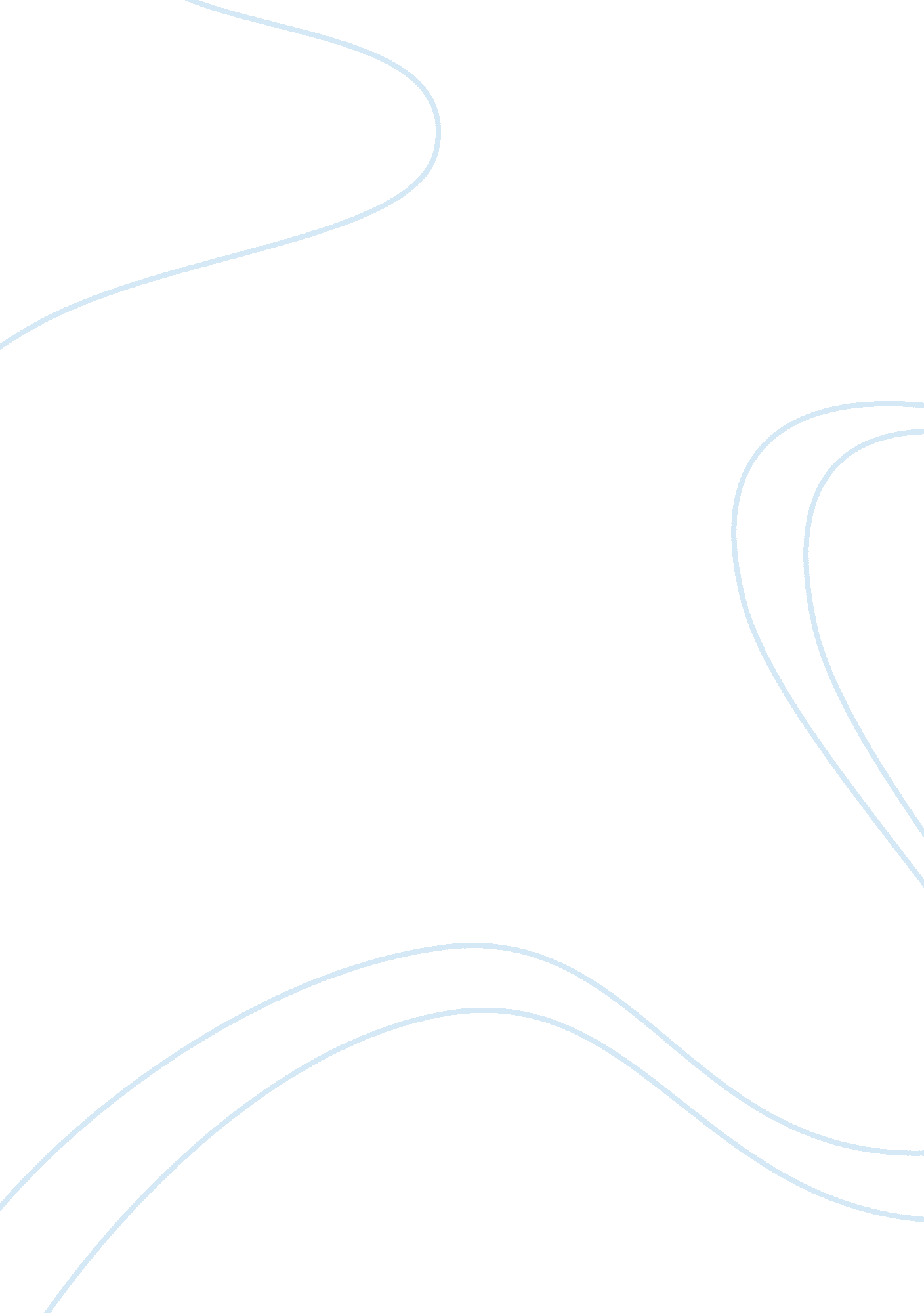 Human resource management at hp business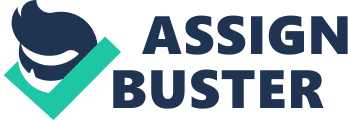 Contents hypertext transfer protocol: //www. blurtit. com/q804656. html See an organisation you are familiar with and with mention to associated theory and pattern critically asses the attack that is taken to strategic HRM. Measure the extent to which the attack has contributed to the organisational effectivity. CONTENTS Page Executive SUM. MARY ( ABSTRACT ) The study focuses on critically measuring how Hewlett Packard has been utilizing the variables of Human resource direction such as preparation and development, public presentation direction in order to convey all the employees from a diverse cultural background, with different personality traits to work expeditiously and efficaciously towards accomplishment of the organizational aims HP, a giant in IT industry providing to the hardware every bit good as package demands of the single clients and concerns, was started in the twelvemonth 1939 by Bill Hewlett and Dave Packard and presently employs over 300, 000 people The study delineates how HP has been back uping equal chances for people from different cultural backgrounds by enrolling people without any bias towards any peculiar cultural group. The study besides states the function of public presentation direction within HP i. e. activities which guarantee that the organisational ends are met on clip and with minimising resource use. The study even negotiations about the resource installations and working environment provided to the employees, i. e. employee dealingss at HP. Further the function of preparation and development in smoothing the accomplishments of the single employees and doing them go a portion of the HP squad is stated along with how the employees are trained to instill the necessary accomplishments required for the occupation. Footing OF REFERENCE/ STATEMENT OF PURPOSE The undermentioned assignment is compiled so as to go familiar with the chief theories in the field of strategic human resource direction. During readying it intended to derive cognition of the germinating function of strategic human resource direction in the current universe scenario, public presentation assessment and its map in public presentation direction system, disposal and preparation of compensation and benefit plans, significance of development of human resource ( development and preparation ) at every degree for employees and chance for direction provided by employee diverseness. The survey undertaken requires expertness in research of the topic but due to restrictions of the words for the assignment covering all the HR policies is following to impossible ; my aims were to analyze the cardinal procedures and policies for which the company provides critical information. Introduction Storey ( 1989 ) defined HRM as ‘ Set of interconnected policies with an ideological and philosophical underpinning ‘ . Storey ( 1995 ) defines HRM as ‘ a typical attack to employment direction which seeks to accomplish competitory advantage through the strategic deployment of a extremely committed and capable work force, utilizing an array of cultural, structural and forces techniques ‘ . HP was started in 1939 by Bill Hewlett and Dave Packard. In 2010, fortune 500 ranking horsepower was placed at figure 10. Its central offices are located in Palo Alto California. HP has 304, 000 employees. The company makes usage of participative determination doing direction system in their company giving them an border in the industry ( HP website ) . The consequences of this investing can be seen in the two awards received by HP from the American society for Training and Development for ingeniousness of its leading development plans. Furthermore, Hay group recognized HP as one of the best company in the universe for leading development. ( mention ) To emerge as a complete engineering company which offers an inclusive set of solutions all through the value concatenation, HP is practising an inorganic scheme ( Data proctor 2010 ) . They cater to about everyone runing from single clients, medium sized concern and big corporations which include wellness, instruction and authorities sector. The company deals in a broad scope of merchandises, from portable devices to supercomputers, from calculating to place printing. It has besides sought a degree of inorganic growing excessively, through its amalgamation with Compaq in 2002 with an purpose of supplying first-class IT solutions. Consequently, HP today caters to over a billion clients in 170 states ( Data proctor 2010 ) . CORE POLICIES AT HP DIVERSITY AT HP Smart organisations identify the demand for fleet action and are prepared and eager to scatter resources for direction of diverseness in the workplace. Workforce diverseness can be defined as the differences between persons in a company. Diversity includes gender, race age, instruction, background etc Diversity takes into history how persons perceive others and how they perceive themselves. Their interactions are affected by these perceptual experiences. Organizations ‘ diverseness docket is expected to increase in the hereafter as we are traveling into a more and more globalized apparatus. ( mention ) In The Future of Diversity and the Work Ahead of Us, Harris Sussman says, “ Diversity is about our relatedness, our connection, our interactions, where the lines cross. Diversity is many things – a span between organisational life and the world of people ‘ s lives, constructing corporate capableness, the model for interrelatednesss between people, a learning exchange, a strategic lens on the universe. ” The benefits of diverseness include greater fight through higher adaptability, poising it for success. Organizations encompassing diverseness are able to offer a wider assortment of solutions to different issues. Services to clients are easy provided by organisations using a diverse aggregation of experience and accomplishments ( e. g. civilization, linguistic communication etc ) , offering the wealth of changing points of position. A big figure of experiences and thoughts can be accumulated by using a diverse work force which comfortably communicates point of views. The organisation can utilize these to organize schemes and cater to clients efficaciously. Some of the challenges of work force diverseness are the organisation ‘ s ability to successfully implement diverseness docket, which requires openness, crystalline communicating and sensitisation of the bing staff. ( mention ) A diverseness of age, civilization, possible, ethnicity amongst the labour force encourages invention and creativity. It is believed at HP diverseness is the solution to understand the rules and demographics of the consumers and is cardinal in pulling and keeping on to the finest employees. ( mention ) HP supports diverseness in the undermentioned ways: Hiring of different aggregation of people and crafting them as leaders. Constructing a comprehensive work atmosphere. Supporting employees in pilotage of their work and private committednesss while following with the concern demands of HP. Policies ( mention ) A comprehensive work atmosphere is encouraged by HP diverseness policies. Respect, courtesy and self-respect is required by every employee while handling others. Discrimination founded on properties such as age, race, ethnicity, sex or disablement is non accepted under any fortunes. Employees are persuaded to talk up and it is possible for them all over the universe to describe torment or prejudice through the 24 hr anon. helpline. HP ‘ attack ( mention ) Attempts by HP include enlargement of its labour force by engaging best in category varied endowment and engrafting diverseness in all major diverseness in all major development procedures and back uping chief growing plans for calling development and professional escalation. Gender diverseness is calculated and kept in cheque by HP globally and cultural diverseness in its united states labour force. For inside informations over the old 5 old ages see table: Executive diverseness ( mention ) Minorities comprised 17. 3 % in contrast with 12. 9 % in 2008. In the twelvemonth 2009 17 % of HP ‘ s topmost executives in U. S. were adult females in contrast to 17. 2 % in 2008. HP ‘ s activities in the twelvemonth 2009 were: Partnership with diverseness associations: HP supplied grant and merchandises for cause of cause of underrepresentation of minorities in concern places which is addressed by direction leading for tomorrow. Pulling a extended scope of human resource: 3000 adult females from extended scope of professions and concerns are brought together by the one-year conference that is held in Boston. Employee resource groups: workers with familiar involvements and backgrounds are brought together by HP ‘ s ERG ‘ s. Opportunities for internal development: jubilations of adult females ‘ s international twenty-four hours in India. For gifted portents, a series of practical leading was conducted in EMEA. ( mention ) PERFORMANCE MANAGEMENT SYSTEMS There is nil new about the thought that company and employee public presentation should be improved by assessments. Today directors are manner more serious about the process- of developing workers, honoring and measuring them and organizing ends. The whole integrated procedure is called PERFORMANCE MANAGEMENT. Performance direction may be defined as “ a procedure that unites end scene, public presentation assessment and development into a individual, common system whose purpose is to guarantee that the employee ‘ s public presentation is back uping the company ‘ s strategic purposes ” ( dessler and varkkey 2010 ) . Puting of criterions, preparation of workers, feedback and assessments related to public presentation and part to accomplishment of organisational ends is explicitly measured by public presentation direction. Performance direction hence ne’er merely means meeting with a subsidiary one time or twice a twelvemonth to “ reexamine his/her public presentation ” it means puting ends that make sense in footings of the company ‘ s strategic purposes. It means regular interaction to do certain there is continous growing in workers public presentation. It besides takes into history and makes certain that the worker has the right preparation to execute the occupation ( hrm book pg 338 ) . ( mention ) Harmonizing to Goel 2008 “ manpower direction is the most important occupation because pull offing people is the bosom and kernel of being a director. Personnel direction is concerned with any activity relating to the human component or dealingss in the administration ” . Work life plans offered by HP Employees at HP have the benefit of assorted work life picks offered to them. HP offers: Flex clip: changing the beginning and terminal of work, but working normal 8 hr a twenty-four hours. Part clip: temporarily or continuously working for less hours, portion clip employees account about 2 % . The demands of aging work force are met with the aid of this plan. Tele work: 28 % of employee T HP work full clip from place. Flex work: chiefly working in hp offices but on occasion from place. Whilst bettering employee productiveness the cost of HP ‘ s existent estate has been reduced with the aid of these agreements. Employee battle Open, honest exchange of thoughts and uninterrupted communicating is what HP ‘ s civilization is based upon. This helps HP ‘ s workers understand their part to company ‘ s overall success and besides gives the company opportunity to see their input for assorted determinations. Recognition plans At HP employees are kept motivated and engaged by acknowledging them for their part. Recognition @ HP was conducted in 2009 to place workers at HP for their qualities. Day to twenty-four hours non pecuniary acknowledgment is stressed by the plan. Retiree battle HP has approximately 79000 retired persons who are embassadors of HP and the company keeps them connected and up to day of the month. Retirees at HP connect through assorted societal media. The retired persons can besides fall in HP alumnas association which has worldwide members registered which account 17000 in Numberss. The Employment Relationship A requirement for success in the organisation is the care of good employee dealingss. For high productiveness and satisfaction, strong employee dealingss are needed. Employee dealingss are concerned with evading and deciding jobs amongst persons which occur due to the work state of affairs. Safe and healthy work environment, inducements for motive, utile communicating and committedness of employees determines good employee dealingss. It is believed by many people that employee dealingss are about sing the larger image and helping the organisation to take needed action. ( mention ) HP considers its employees vital to its success. Innovation of merchandises, direction of supply concatenation and the connexion with the clients and spouses at HP is driven by the endowment expertness and accomplishments of the employees. Harmonizing to HP its competitory advantage lies in retaining and engaging the finest people. For employees to turn, HP attempts to make a helpful and inspiring work environment. HP ‘ s policies are applicable globally and show company ‘ s committedness to merely intervention of workers. ( mention ) HP complies with local Torahs but company ‘ s ain policies demand much more: Best work environment: policy describes the rules of personal behavior that are expected by the workers to add to an optimistic, dynamic work experience. Open door policy: Portrays HP ‘ s promise to open communicating and a topographic point of work where everyone is heard. Human rights and labour policy: commends HP to merely intervention of all workers. Management and conformity Continuing environmental wellness and safety is a cardinal end of HP ‘ s. Safety of merchandises and services is the chief purpose and it is besides made sure that the workers can execute without hurt at the premises. HP ‘ s minimal duty for EHS is legal conformity. The procedures needed to stay by are made certain by HP ‘ s EHS direction system. Any allegation is exhaustively investigated and proper action is taken to avoid any return. All operations related to fabricating at HP are certified to ISO 14001. EHS systems are introduced to late acquired companies to do certain that EHS objectives carry on to be fulfilled as the company grows. ( mention ) Employee feedback The employees are asked for feedback by voice of the work force conducted yearly and besides though ‘ pulse studies ‘ on explicit issues. There were assorted studies conducted during 2009 including: Onboard and monthly passage experience studies. Enterprise concern quarterly pulsation study. Hr director communicating study EDS integrating study Voice of the work force study Around 90, 000 workers in 2009 participated in voice of the workers study. Privacy of the respondents is purely protected and the study was available over the cyberspace in 25 linguistic communications. ( mention ) Training AND DEVELOPMENT at HP Training The procedure through which people get abilities to carry through organisational aims is known as preparation. It includes planned activities for specific larning to develop workers public presentation at work. ( mention ) Development Harmonizing to Drucker ( 1977 ) , “ the one part a director is unambiguously expected to do is to give others vision and ability to execute. A basic operation in the work of the director is to develop people and to direct, motivate and train subsidiaries ” . Stern argues that ‘ staff preparation and development have become affairs of critical strategic importance ‘ . Importance of preparation and development ( mention ) There are assorted grounds for an organisation to carry on preparation and development plans. Some of them are: Helps to avoid managerial obsolescence Manage alteration due to acquisitions and amalgamations. Besides helps in get bying up with technological and diverseness alterations in the organisation Higher employee morale and addition in occupation satisfaction. Elevated motive among employees Fiscal addition through higher efficiency in procedure and invention in merchandises and schemes is increased. Developing leading at HP Since HP recognizes excellence as a cardinal driver of its concern success, HP significantly invests in leading development. Dedicated to this mission, planetary endowment consists of 3 steadfastly incorporate organisations. ( mention ) Employee dealingss at HP The rating of informations and penetrations to descry high possible leaders in the company and underlining of countries where extra acquisition resources may be needed are provided by the dedicated endowment direction squad at HP. Planing of HP ‘ s major corporate broad leading is crafted by executive and leading organisation. Learning by making is emphasized by about all of HP ‘ s leading development plans. E. g. : Undertakings supplying major concern impact are often powered by HP. Learning experiences offered by these undertakings are non like the schoolroom experience. HP ‘ s leading plans are offered preparation and development support by more than 500 executives in a authoritative twelvemonth. To acquire used to dynamic concern conditions the course of study of leading is often revised. Leadership plans at HP are divided into 3 classs: Choosing those at a peculiar degree or making calling passages through foundational plans is emphasized. Leadership criterions of HP and definition of outlooks by HP leaders is carried out by accomplishments based plans at HP. For employees with elevated potency for development at that place ate choice endowment development plans. With leading development cardinal portal, HP offers leading cognition. This is offered by podcasts, cyberspace classs and speedy tips. Green advocators developing plan Engagement in this plan is encouraged by HP in Canada. This plan provides cognition and allows workers to develop into embassadors of HP ‘ s environment undertakings. ( mention ) Eco solutions advocate plan Through this plan HP teaches its workers about environmental issues and company ‘ s dedication to sustainability of the environment. It besides offers workers the resources they require to pass on with consumers about HP ‘ s solutions. ( mention ) Peoples Development HP ‘ s attack is based on interior and exterior benchmarking, HP uses an integrated development model for its employees. The construction employs scope of tools to assist workers be after the following measure in their calling. HP ‘ s developmental programs are divided in a 70/20/10 dissolution. 70 % of the programs are of the chief concern. They include occupation rotary motions, particular studies and cross functional squad experiences. With custodies on experience the workers are encouraged to develop their capablenesss. Focus of approximately 20 % of the plans is relationship based instruction. This is done through coaching and mentoring. Rest of the 10 % of HP ‘ s plans are provided through formal acquisition, synergistic online resources etc. ( mention ) HP ‘ s learning plans take the benefit of engineering. About 83 % of HP ‘ s preparation lessons are conveyed through video conference or the web. Wherever there is a geographic focal point of members HP uses face to confront preparation. It has been acknowledged by horsepower that technology- based preparation provides major benefits: wider range and salvaging immense sums of money on travel whilst cut downing related nursery gas release. It besides allows employee entree at the right times and topographic point, and besides improves cognition and keeping. Training at HP is complimented as employees are besides encouraged in following external educational chances. ( mention ) Drumhead The human component of concern and spouses with every concern is driven by human resource at HP to do certain that employee planning scheme is associated to convey the concern aims. The leading squad at HP works together with groups of concern to do certain the company has the right people, with accurate accomplishments, in the right occupation etc. The company is intensifying its ability to develop by explicating strategic employee programs, support of acquisitions and amalgamations, supplying cost efficient substructure in turning markets. To remain in forepart of the competitory force per unit area, HP optimizes every component of its runing strategy- to increase gross, be efficient, doing smart investings. Even though the recent fiscal downswing of 2008 has had sever impacts in the IT industry, HP ‘ s net incomes per portion has risen continuously from 2008 boulder clay 2010 Good concern consequences are declarative of great human resource which has driven public presentation On history of increasing globalization, HP considers diverseness as a major driver of invention, innovation and creativeness. A diverse work force differentiates the company and it is besides critical for the company to associate and function clients worldwide. At HP it is believed that people are motivated to make their best with a civilization that respects differences. The company crafts an attitude in its employees, leting them to believe deliberately about diverseness and its interpolation in the company ‘ s activities. It does so by knitting diverseness into the cloth of the company. As a MNC, HP has had to prioritise this so that they are more efficient across different markets, understand local demands. Equally far as public presentation direction is concerned HP has a end directed attack and has formulated a procedure to measure the manpower resource and their sweetening in footings of callings and work life balance is applaudable. HP has a relationship oriented position to pull offing public presentation instead than a hierarchal top down attack. This attack has proved to be really concrete in footings of puting targets/achieving results. The most dramatic characteristic of HP is its accent on leading development. It is held as a company that has some of the best leaders in the concern which is merely because they invest clip, attempt and resources into doing this possible. As the company becomes more planetary, it is of import that they keep this accent. To broaden its range to its employees all over the universe, it provides developing through picture based Sessionss, which besides ends up holding a positive cost economy and cut downing environmental impact by extinguishing the demand to go ( hence cut downing nursery gases ) . Therefore it seems that preparation and development at HP pays attending upon interrelatedness of the company ‘ s ends and aims with that of workers. HP maintains employee dealingss wherever it has its operations without demoing any disparity or prejudice with regard to ethnicity or cultural background in true footings it is a planetary company. The company monitors conformity with its policies chiefly through employee engagement studies. This enquires inquiries on bias and diverseness. It besides assesses employees ‘ apprehension of company ‘ s attack to these issues. HP does non digest favoritism. It deals with this issue through stout constabularies that are accessible to all employees. HP has worked towards guaranting first-class work-life balance through assorted options provided to its employees. These plans have helped in bettering employee productiveness and hence higher efficiency towards accomplishing organizational ends With respect to workplace safety since HP is an IT company hence is requirement to work in potentially unsafe scenes ( piecing merchandises, hardware etc ) , therefore HP has been committed to furthering the best wellness and safety norms and ever maintaining themselves up to day of the month with alterations in wellness & A ; safety criterions. Since the employees are assured of their safety the employee ‘ s productiveness to work has gone up taking to higher and more efficient production. Recommendation At HP the same public presentation appraisal criterion is used overseas which they use in their central offices. The external facets that may impact public presentation in the international scenario were non considered while planing the public presentation assessment standards and has hence led to a figure of jobs. Therefore HP needs to explicate a new criterion for rating harmonizing to the state of affairs. To fix workers to work on an international platform HP can supply lingual preparation. This preparation requires non merely larning of the linguistic communication of the state in position, but it besides requires larning of how clients think and react. Inclusion of higher degree of duties by spread outing the occupation and entree to of import meetings should be facilitated to better employee dealingss. Furthermore HP can delegate employees to take squads and undertakings and increase clip disbursement between the employee and the foreman. Concentrating on service preparation can assist workers spread out cognition of pull offing clients. Disagreement and struggles can be prevented through crystalline assessments systems. Educating employees and improved preparation for evaluation Performance in the subordinates of the company is affected at times due to deficient preparation and instruction of assorted related factors like interaction, civilization, concern and societal information. By alarming directors about mistakes in judgement, it can be made possible to descry them before manus and forestall them. Clear cut public presentation in dimensions will assist in cut downing mistakes related to evaluation. Confusion and uncertainness circling the procedure can be avoided if the company ‘ s intent for assessments is clearly stated. Decision HP is committed to developing a high public presentation civilization where the employees can turn. To heighten its value proposition for its employees, HP has been explicating programs to back up development of people with a batch of soundness and subject. Talent direction was driven deeper into the company and creative activity of strategic employee planning was done by a entire redesign of company ‘ s leading plans. HP has efficaciously and expeditiously: Excelled in transmutation of concern and planning of work force. Motivated people and developed leading. Maximized employee battle and construct a high public presentation civilization. Promoted countries such as development of calling, public presentation direction, development of direction of leading. In both theory and pattern HP has some of the best human resource direction policies. The company has won awards for its diverse and advanced human resource systems. It is assessed that even though HP followed some of the best human resource policies, the recession had a major impact on the organisations employees. Dissatisfaction was caused among the employees due to the layoff and caused fright among employees for the loss of their occupation. It is hence inexplicit that even some of the best human resource policies may non turn out to be satisfactory. It is therefore implied that even though the organisation includes some of the finest human resource patterns the psychological facet of worlds are still fickle to rejection and credence hence doing human resource patterns should be made subjective to alter. Bibliography hypertext transfer protocol: //www. cipd. co. uk/subjects/empreltns/general/emprelsovr. htm hypertext transfer protocol: //www. managementstudyguide. com/employee-relations. htm hypertext transfer protocol: //www. cipd. co. uk/NR/rdonlyres/B39AFC72-25BD-4C10-B1BA-3564CAC3BBB3/0/whatemprels1105. pdf hypertext transfer protocol: //www. diversityworking. com/employerZone/diversityManagement/ ? id= 9 hypertext transfer protocol: //www. zeromillion. com/econ/workplace-diversity. html hypertext transfer protocol: //www. blurtit. com/q804656. html hypertext transfer protocol: //managementhelp. org/trng_dev/basics/reasons. htm hypertext transfer protocol: //www. allbusiness. com/human-resources/employee-development/339712-1. html 